Klasa ICodziennie obowiązuje doskonalenie techniki czytania.Jeśli się nudzisz, zajrzyj na stronę: epodręczniki.pl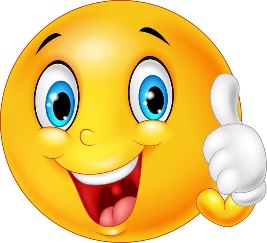 Powodzenia i do zobaczenia! E. MioduszewskaWychowanie fizyczne:Pospaceruj lub w miarę możliwości pobaw się na podwórku. Możesz również posprzątać swój pokój. K. MatykaPoniedziałek06.04.2020r. Temat: Przygotowania do Świąt Wielkanocnych.Edukacja polonistyczna (Zeszyt ćwiczeń s. 66-67. )Edukacja matematyczna       (Karta pracy „Wielkanoc – dodawanie i odejmowanie.) Doskonalenie rachunku pamięciowego.Edukacja muzyczna: Posłuchaj lub pośpiewaj wiosenną piosenkę. https://www.youtube.com/ watch?v=gpZEIYqu1AgK.M.Uczeń:-  Rozwiąż zagadki.- Napisz 5 zdań do ilustracji.- Ułóż i zapisz zdania w liniaturze.- Przeczytaj informacje i dokończ  malowanie pisanek według opisu.- Rozwiąż działania i pokoloruj ilustrację zgodnie ze wskazówkami.Przewidywane osiągnięcia ucznia z odniesieniem do podstawy programowej:I.1.1, I.1.2, I.2.1,I.2.4, I.3.1, I.4.1, I.4.4, I.5.1, II.2.2, II.4.1, II.3.2,Wtorek07.04.2020r. Temat: Wielkanocne zwyczaje.Edukacja polonistyczna: (podręcznik s. 74-75, ćwiczenia s. 68-69)Edukacja matematyczna: Doskonalenie rachunku pamięciowego. Karta pracy – Wiosenne obliczenia, czyli jakiej liczby brakuje?Edukacja plastyczna: Ulep z plasteliny lub narysuj coś związanego z Wielkanocą. K.M.Uczeń:- Przeczytaj tekst w podręczniku i odpowiedź na pytania do tekstu. - Rozwiąż krzyżówkę.- Dokończ rysowanie wielkanocnych baranków.- Rozwiąż świąteczną łamigłówkę.- Poćwicz sprawność ręki.- Wykonaj  podane działania. Przewidywane osiągnięcia ucznia z odniesieniem do podstawy programowej:I.1.1, I.1.2, I.2.1, I.1.3, I.2.4, I.3.1, I.5.1, I.5.7.  III.1.1, III.1.9, I.4.1, I.4.4, I.5.1, II.2.2, II.4.1, II.3.2, Środa 08.04.2020r.Temat: Basia uwielbia Wielkanoc.Edukacja polonistyczna: (czytanka nr 28, zestaw ćwiczeń do tekstu.Edukacja matematyczna: Dyktando graficzne.Edukacja przyrodnicza: Sprawdzamy pogodę. (karta pracy nr 1).Uczeń:- Przeczytaj tekst „Basia uwielbia Wielkanoc”. Wykonaj  zadania do tekstu. - Wykonaj dyktando graficzne, a dowiesz się jaka ilustracja została ukryta. Poćwicz sprawność ręki.- Uzupełnij tabelkę wpisując dzień i temperaturę oraz wklej odpowiednią ikonkę.Przewidywane osiągnięcia ucznia z odniesieniem do podstawy programowej:I.1.1, I.1.2, I.2.1, I.1.3, I.2.4, I.3.1, I.5.7.  III.1.1, III.1.9, I.4.1, I.4.4, I.5.1, II.2.2, II.4.1, II.3.2, 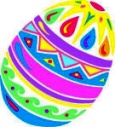 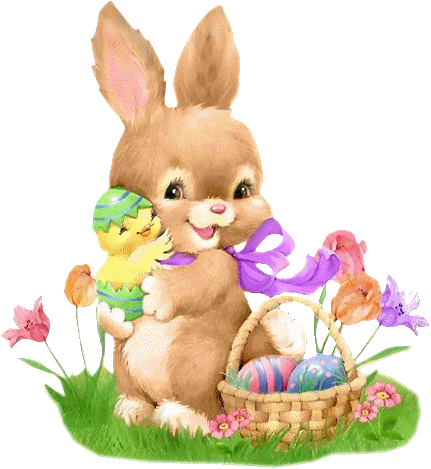 Środa15.04.2020r.Temat: Na polu.Edukacja polonistyczna: (podręcznik s. 58-59, ćwiczenia s. 48-49).Edukacja matematyczna: Wprowadzenie liczby 18.(podręcznik s. 25, ćwiczenia s. 32.)Edukacja przyrodnicza: Rośliny uprawne i produkty z nich uzyskiwane.Uczeń:- Przeczytaj tekst z podręcznika  i odpowiedz na pytania do tekstu.- Wykonaj kartę pracy Jak powstaje chleb?- Policz liczbę liter, głosek, sylab i wpisz w tabelę. Wypisz samogłoski i spółgłoski. - Napisz liczbę 18 i wykonaj zadania.Przewidywane osiągnięcia ucznia z odniesieniem do podstawy programowej:I.1.2, I.2.1, I.2.4, I.3.1, I.3.3, I.4.1, I.4.4, I.5.1, II.2.2, II.3.2, II.4.1, IV.1.1, IV.1.2, IV.2.1Czwartek16.04.2020r.Temat: Na wiejskim podwórku. Zajęcia komputerowe: Piszemy zdania w programie Word.Edukacja polonistyczna z edukacją społeczną: (podręcznik s. 60, ćwiczenia s. 50-51). Zeszyt do kaligrafii s. 48 – litery ś, Ś. Karta pracy z „ś”, „Ś”.Uczeń:- Napisz w programie Word podane zdania:1. Na wiejskim podwórku panuje wielki ruch.2. Kury i koguty gdaczą na cały głos.3. Pies Burek leży obok budy.- Przeczytaj tekst w podręczniku i odszukaj w nim wyrazy z ś.- Podziel podane wyrazy na sylaby, głoski i litery (ślimak, gęś, coś, myśli, jaśmin, środek, głośno, struś).- Napisz nowo poznaną literę w zeszycie do kaligrafii.- Wykonaj  zadania w ćwiczeniach.Przewidywane osiągnięcia ucznia z odniesieniem do podstawy programowej:VII.2.2, VII.2.3, VII.3.2,I.1.2, I.2.1, I.2.4, I.3.1, I.3.3, I.4.1, I.4.4, I.5.1,Piątek17.04.2020r. Temat: Zwierzęta wokół nas.Edukacja polonistyczna: (podręcznik s. 61,  ćwiczenia s. 52-53). Zeszyt do kaligrafii s. 48 – litery si, Si. Karta pracy „Poznajemy si”.Edukacja matematyczna: Doskonalenie rachunku pamięciowego w zakresie 18 (ćwiczenia s. 33).Uczeń:- Przeczytaj tekst w podręczniku i odszukaj w nim wyrazy z ś.- Podziel podane wyrazy na sylaby, głoski i litery (siano, siada, Kasia, osioł, siedem, siódemka, prosię, strusie).- Napisz nowo poznaną literę w zeszycie do kaligrafii.- Wykonasz zadania w ćwiczeniach.- Dodajesz i odejmujesz w zakresie 18.Przewidywane osiągnięcia ucznia z odniesieniem do podstawy programowej:I.1.2, I.2.1, I.2.4, I.3.1, I.3.3, I.4.1, I.4.4, I.5.1, II.2.2, II.3.2, II.4.1,